Name:Find the measurement of the missing angle.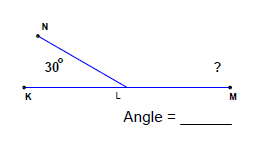 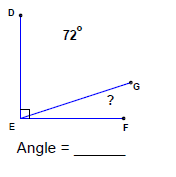 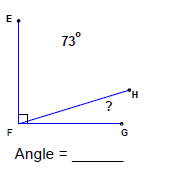 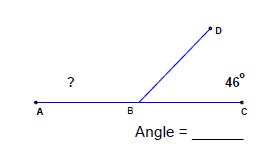 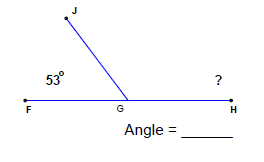 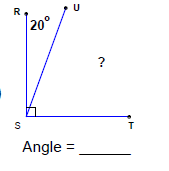 